Экзаменационная работа за 8 класс (демоверсия).В одной из кодировок UTF-32 каждый символ кодируется 32 битами. Рома написал текст (в нём нет лишних пробелов):«Уфа, Ухта, Тверь, Ростов, Вологда, Камбарка, Астрахань  — города России».Ученик вычеркнул из списка название одного из городов. Заодно он вычеркнул ставшие лишними запятые и пробелы  — два пробела не должны идти подряд.При этом размер нового предложения в данной кодировке оказался на 36 байт меньше, чем размер исходного предложения. Напишите в ответе вычеркнутое название города России.От разведчика была получена следующая шифрованная радиограмма, переданная с использованием азбуки Морзе:•••−••−•••−•−••−При передаче радиограммы было потеряно разбиение на буквы, но известно, что в радиограмме использовались только следующие буквы:Определите текст радиограммы. В ответе укажите, сколько букв было в исходной радиограмме.3. Между населёнными пунктами А, В, С, D, Е построены дороги, протяжённость которых (в километрах) приведена в таблице:Определите длину кратчайшего пути между пунктами А и E. Передвигаться можно только по дорогам, протяжённость которых указана в таблице.4. У исполнителя Бета две команды, которым присвоены номера:1. прибавь 2;2. умножь на b(b  — неизвестное натуральное число; b ≥ 2).Выполняя первую из них, Бета увеличивает число на экране на 2, а выполняя вторую, умножает это число на b. Программа для исполнителя Бета  — это последовательность номеров команд. Известно, что программа 12111 переводит число 7 в число 51. Определите значение b.5. Доступ к файлу boom.gif, находящемуся на сервере light.com, осуществляется по протоколу http. Фрагменты адреса файла закодированы буквами от А до Ж. Запишите последовательность этих букв, кодирующую адрес указанного файла в сети Интернет.A)  comБ)  ://B)  .gifГ)  /Д)  boomЕ)  httpЖ)  light.6. На рисунке   — схема дорог, связывающих города А, Б, В, Г, Д, Е, Ж, И, К. По каждой дороге можно двигаться только в одном направлении, указанном стрелкой.Сколько существует различных путей из города А в город К, не проходящих через пункт В?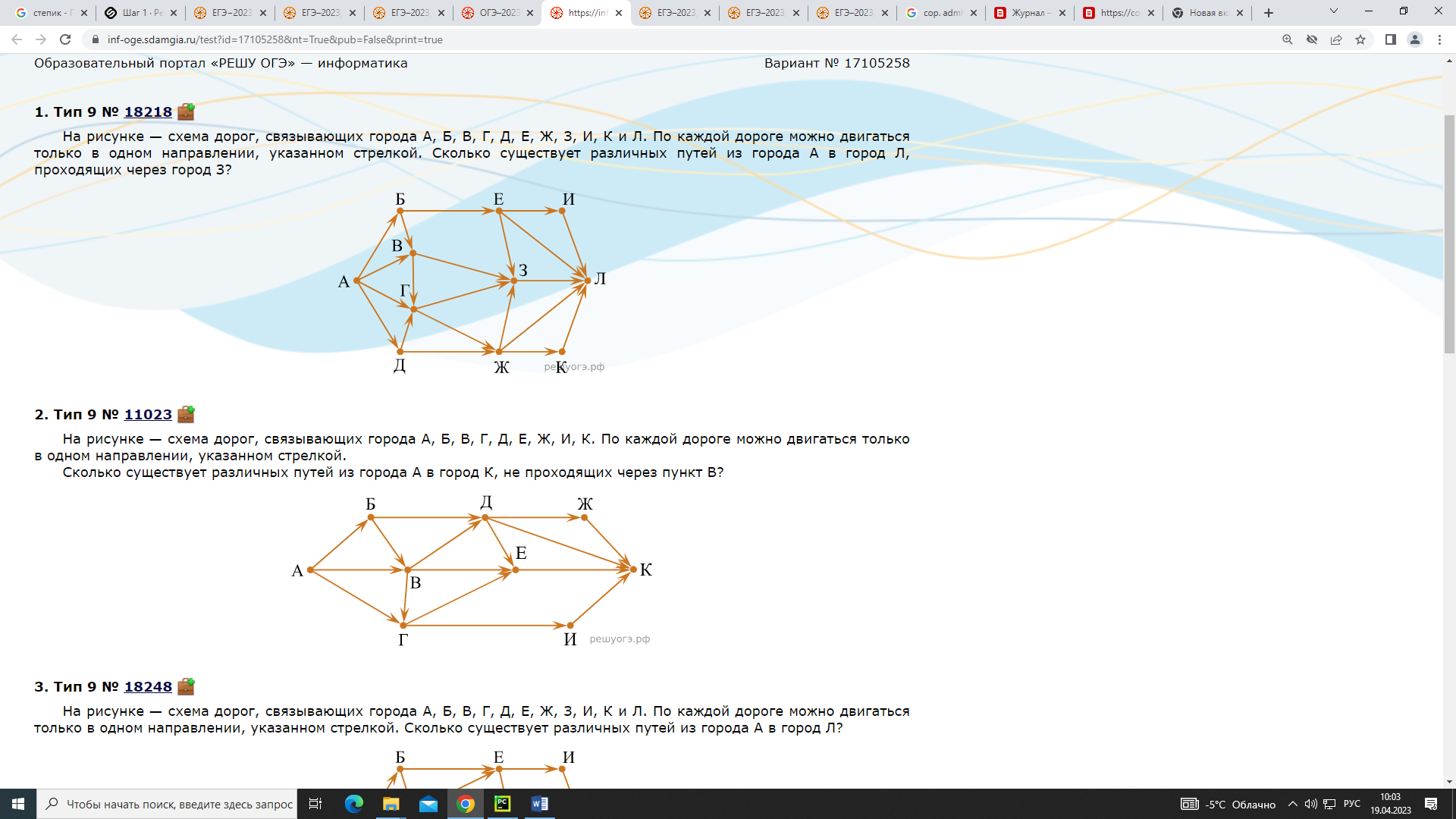 7. Среди приведённых ниже трёх чисел, записанных в различных системах счисления, найдите наибольшее и запишите его в ответе в десятичной системе счисления. В ответе запишите только число, основание системы счисления указывать не нужно.4716, 738, 1011102КлючТАУЖХ−•−••−•••−••••ABCDEA21B233C332D133E2№ п/пОтвет1Вологда2536455ЕБЖАГДВ65771